Zpráva ze služební cesty v ČR NK Estonska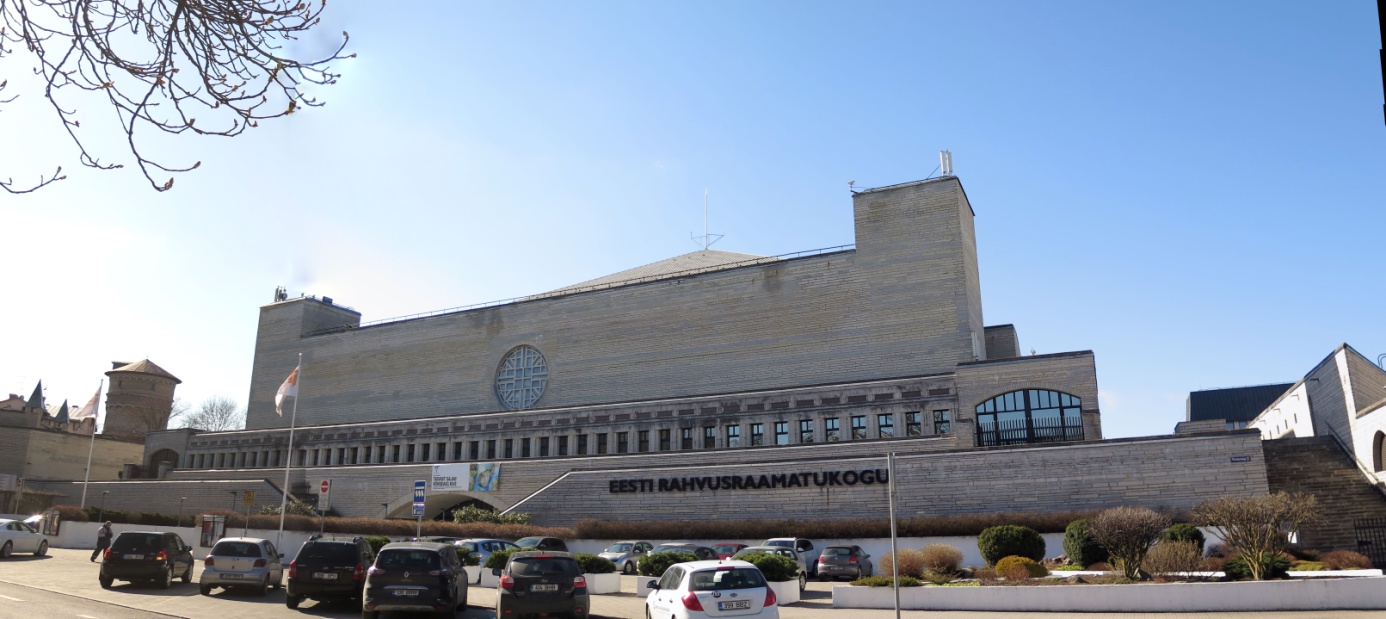 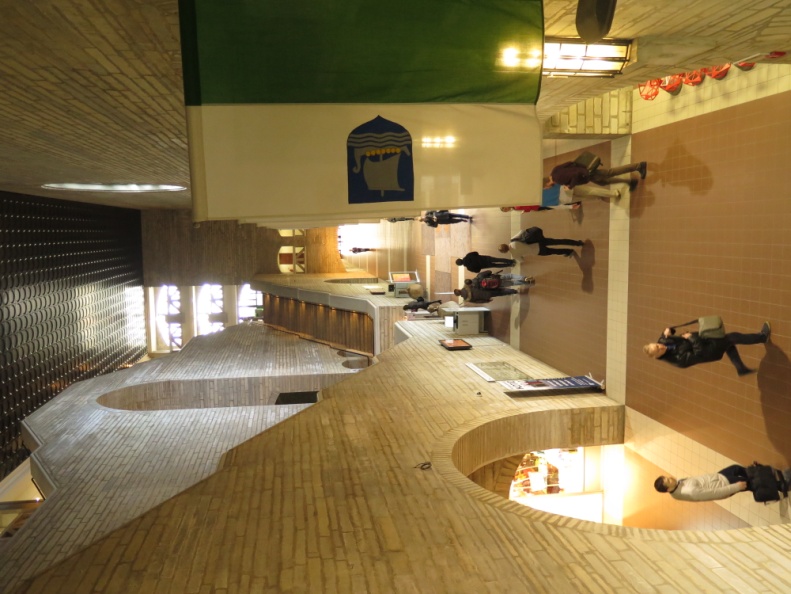 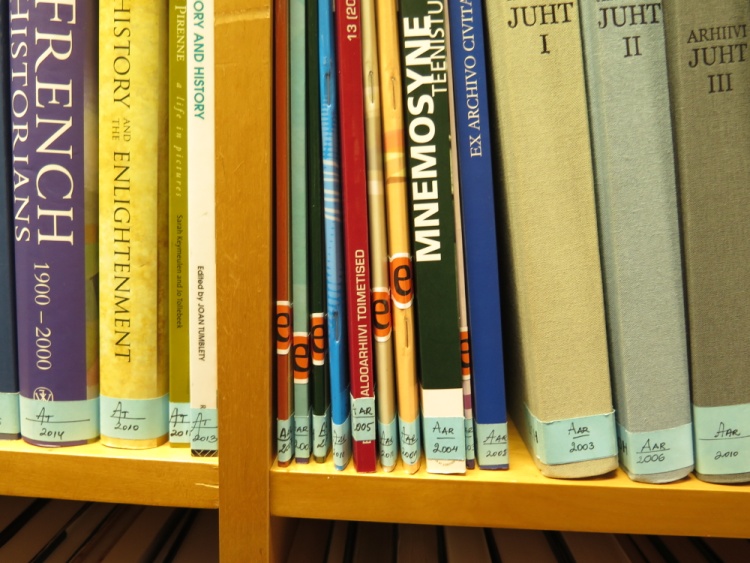 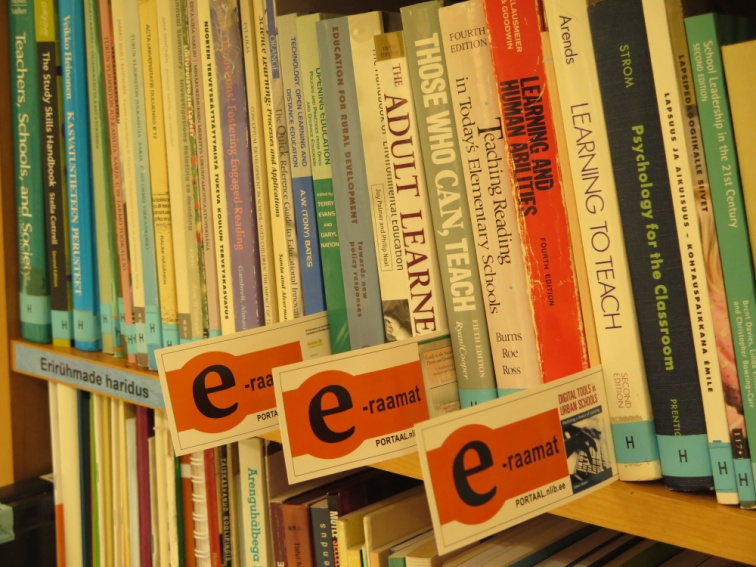 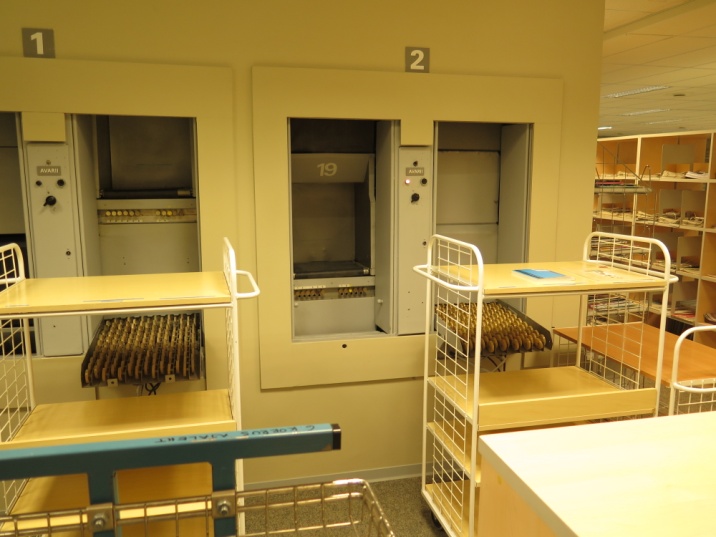 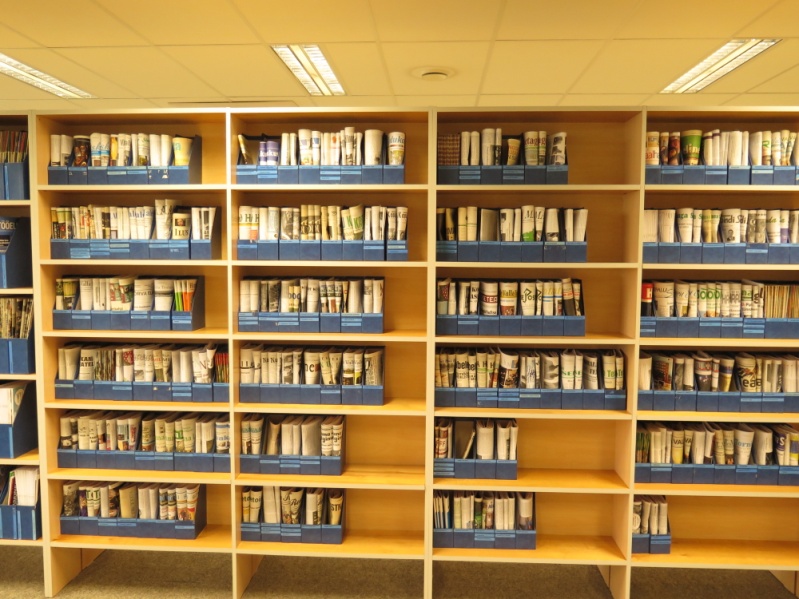 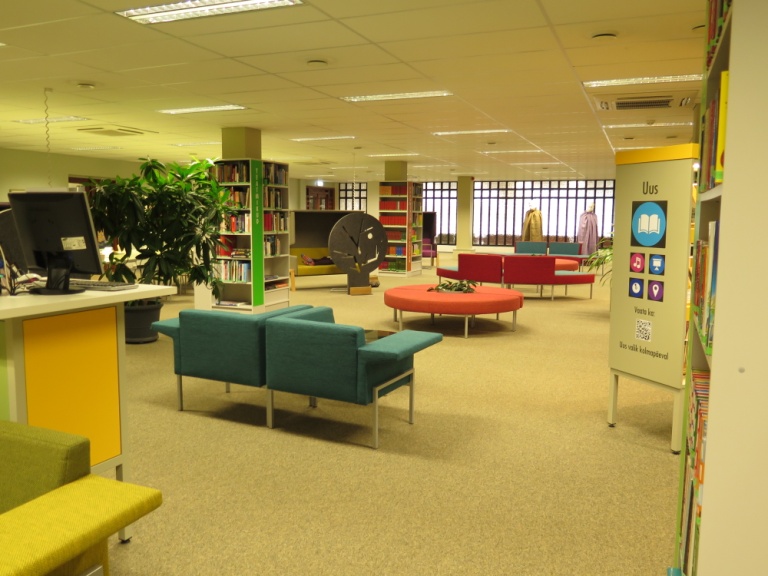 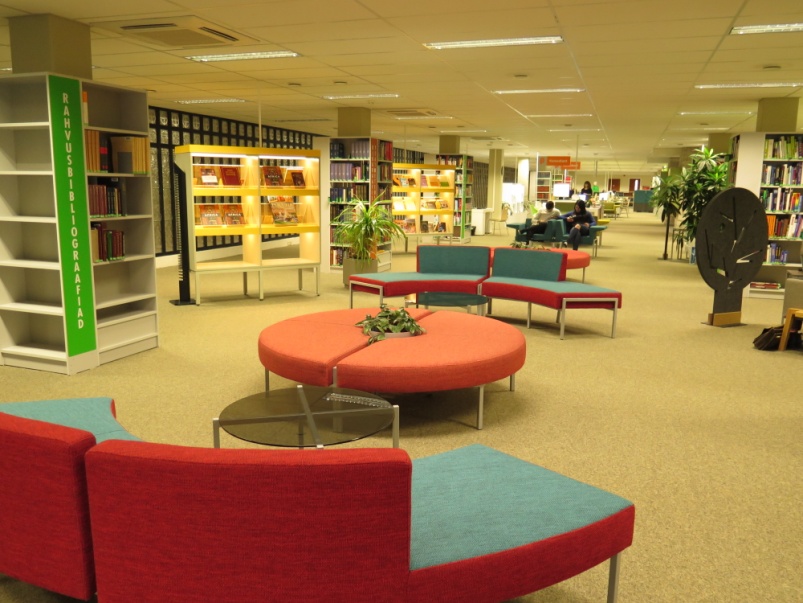 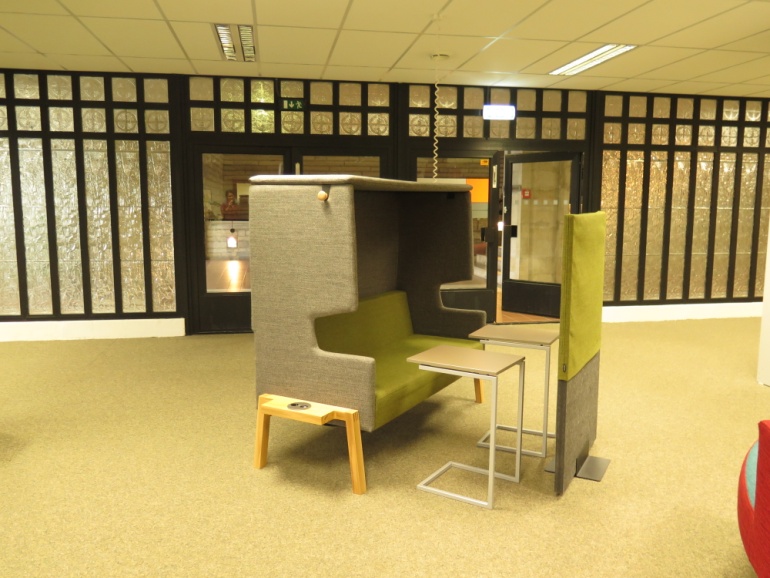 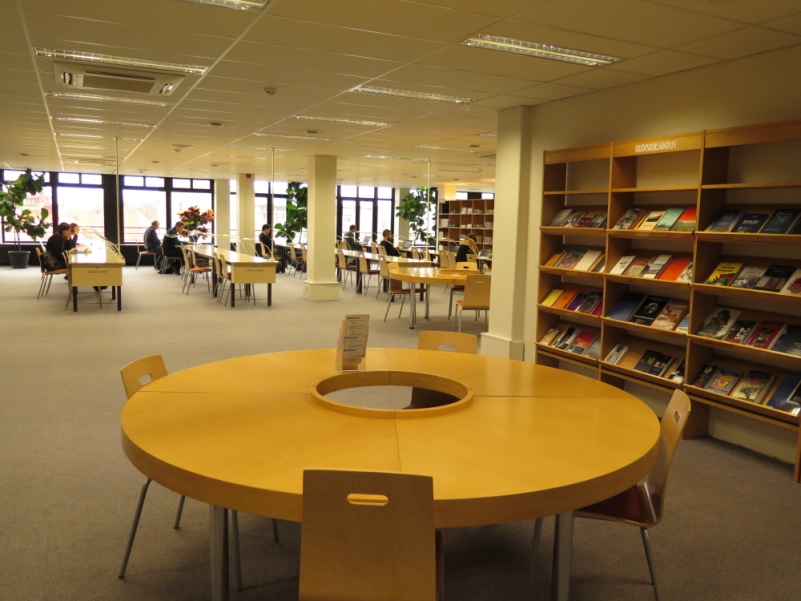 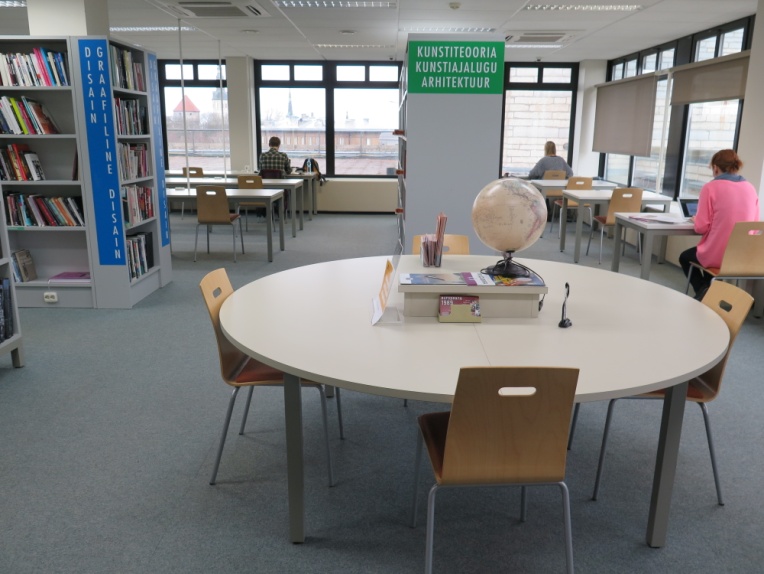 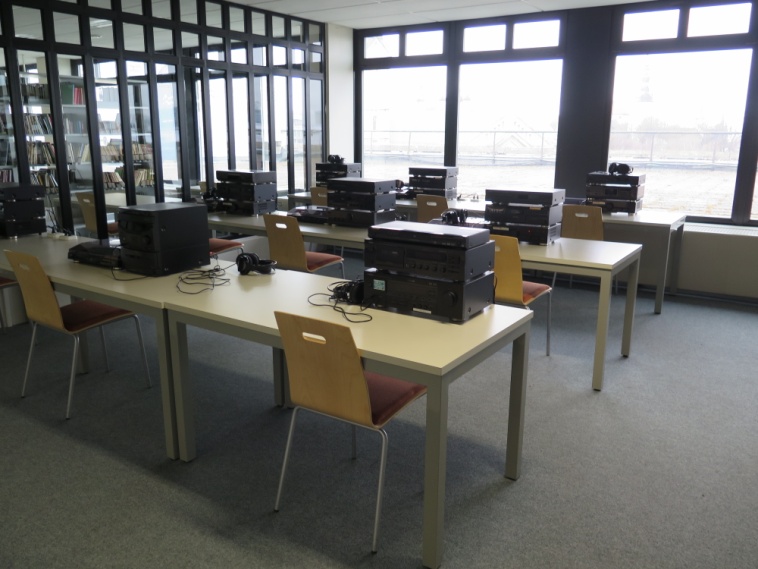 -Národní dětská knihovna  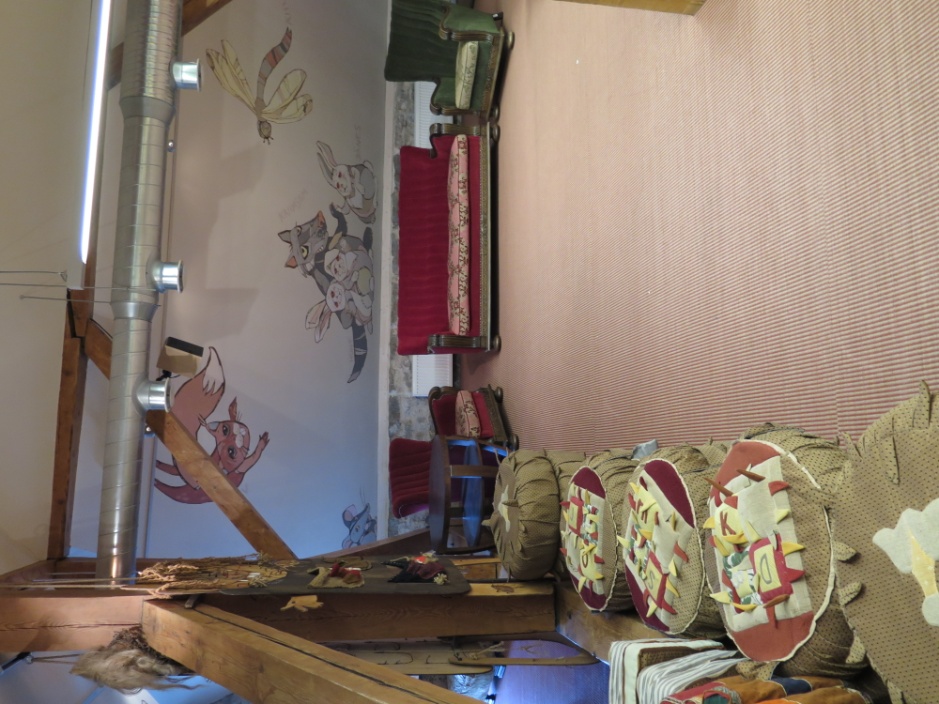 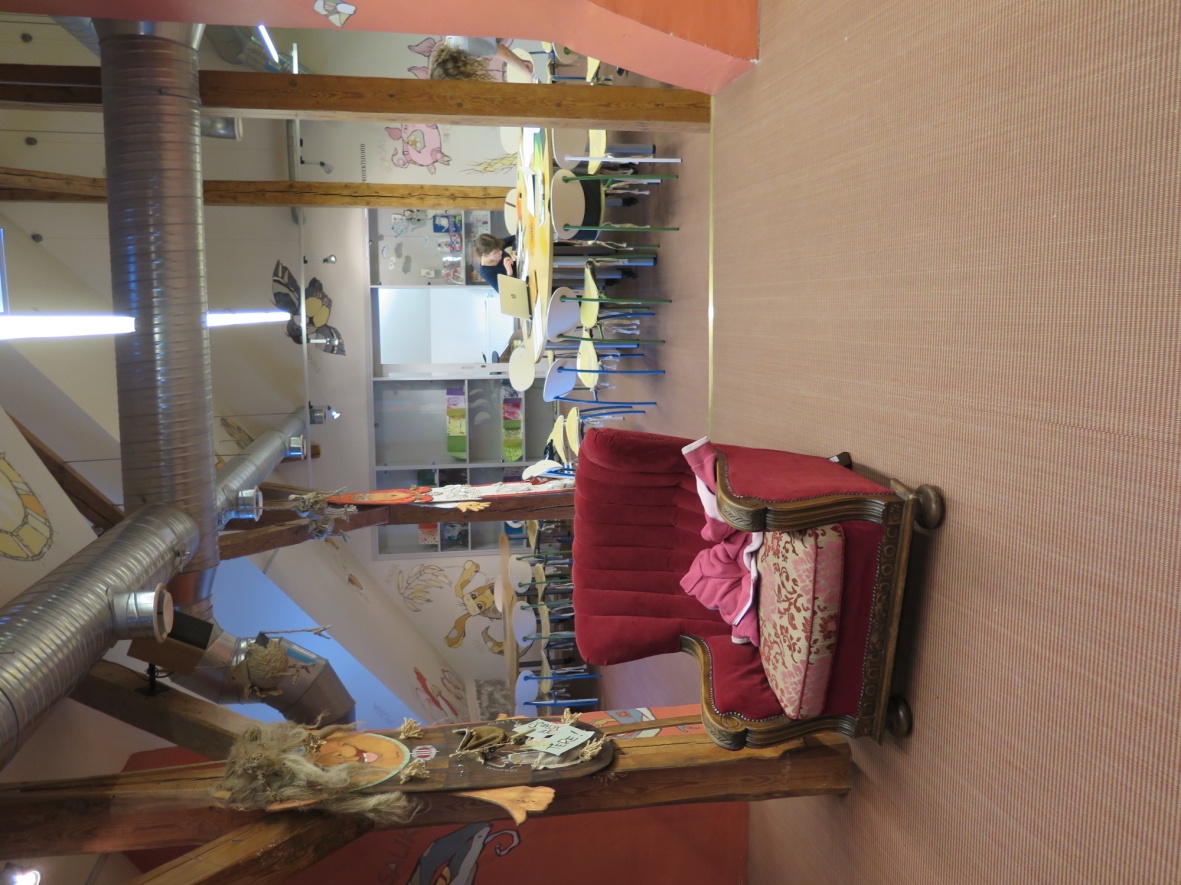 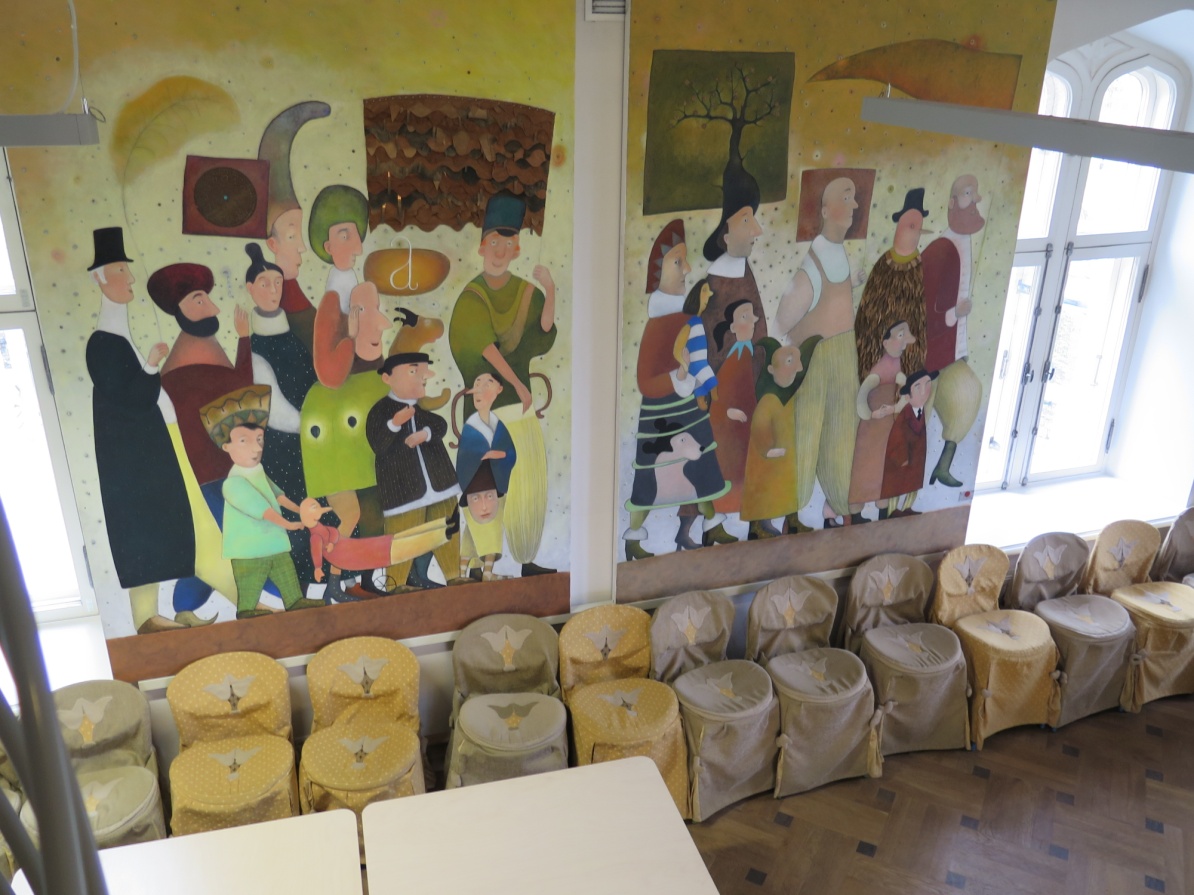 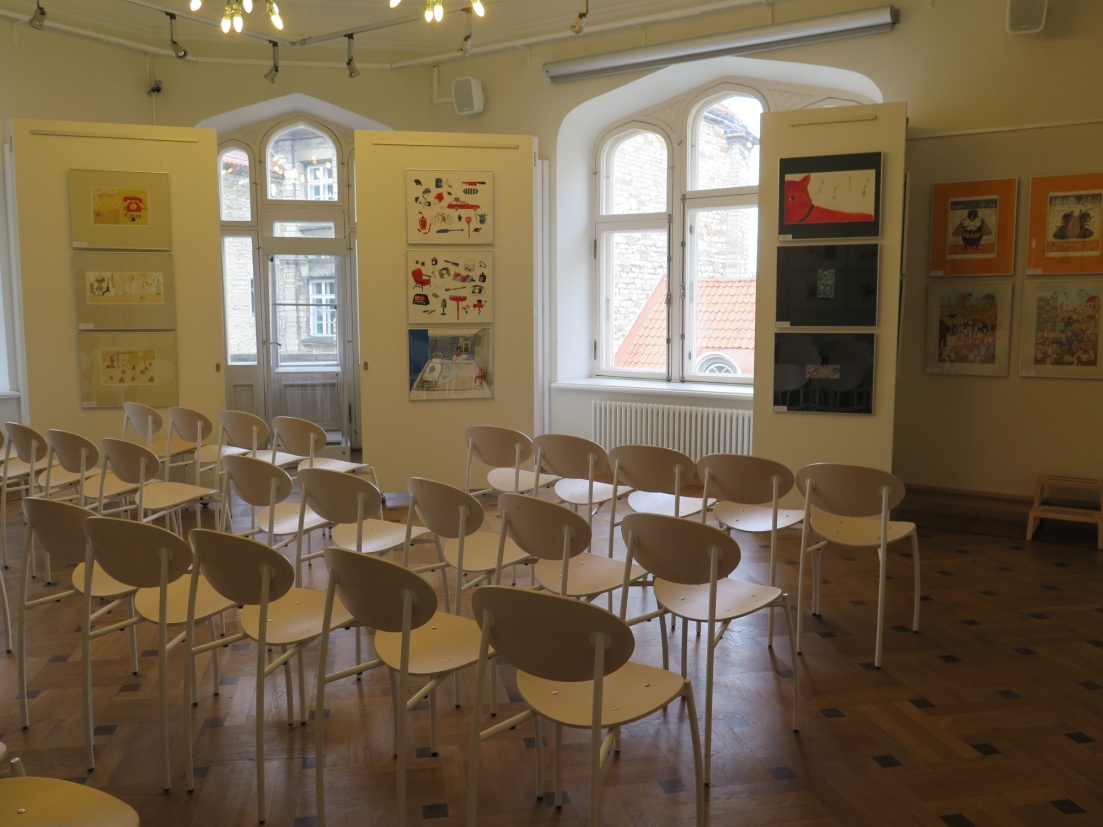 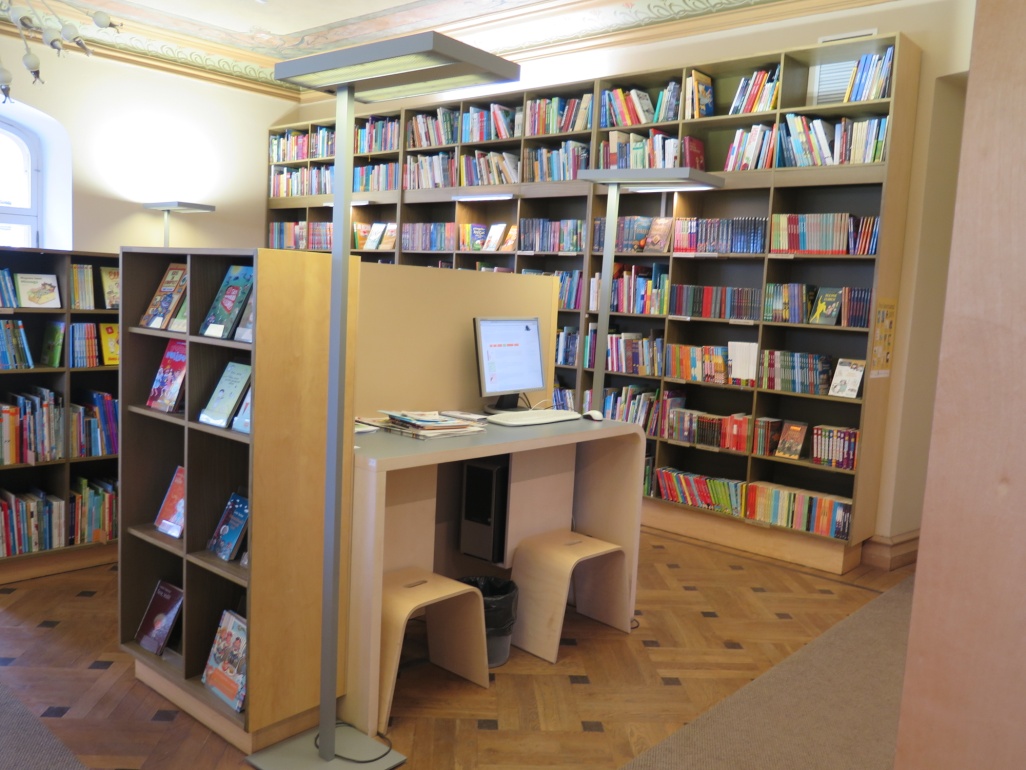 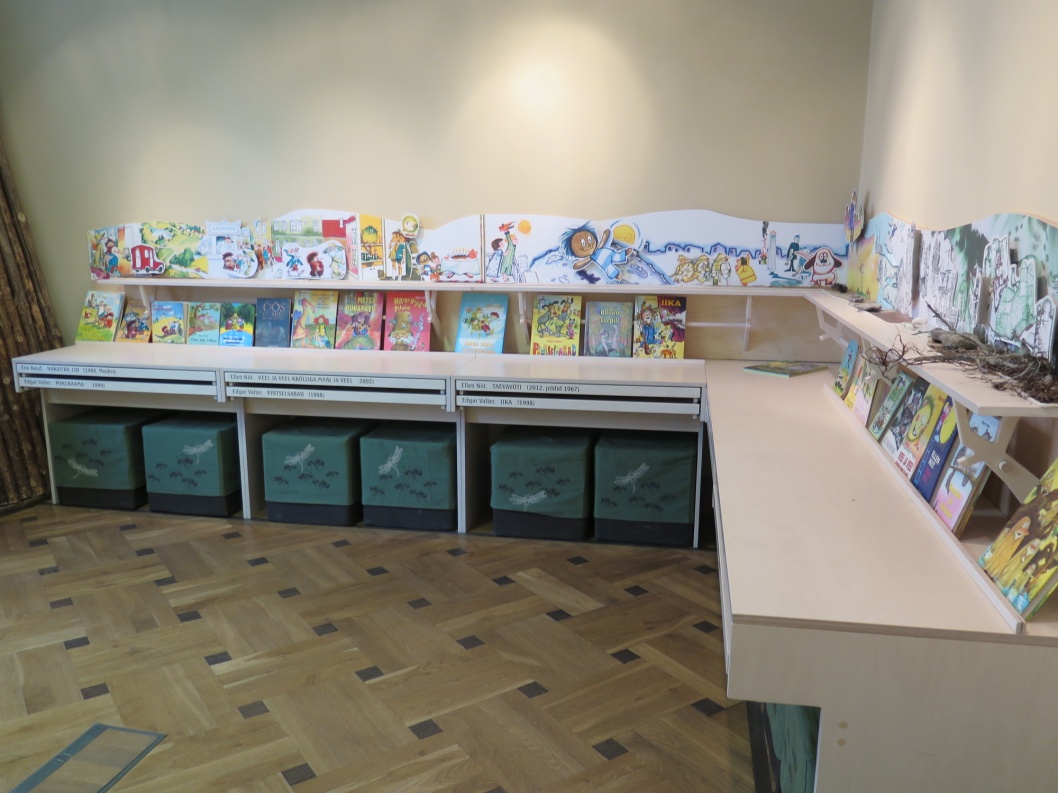 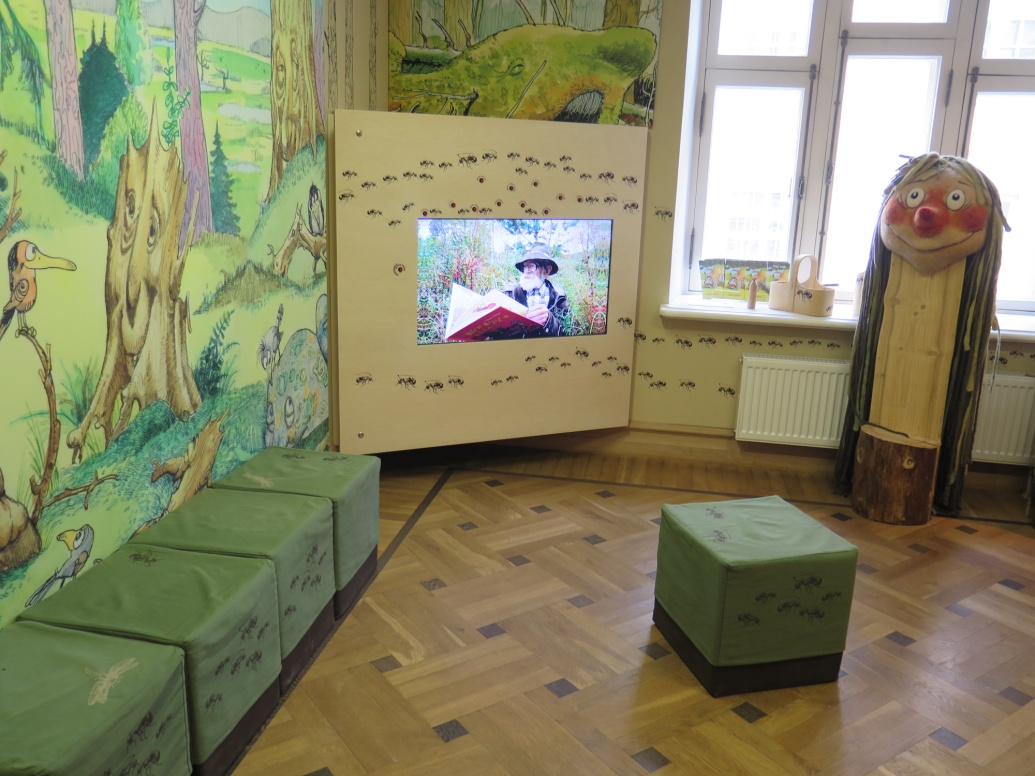 Technická univerzitní knihovna v Tallinu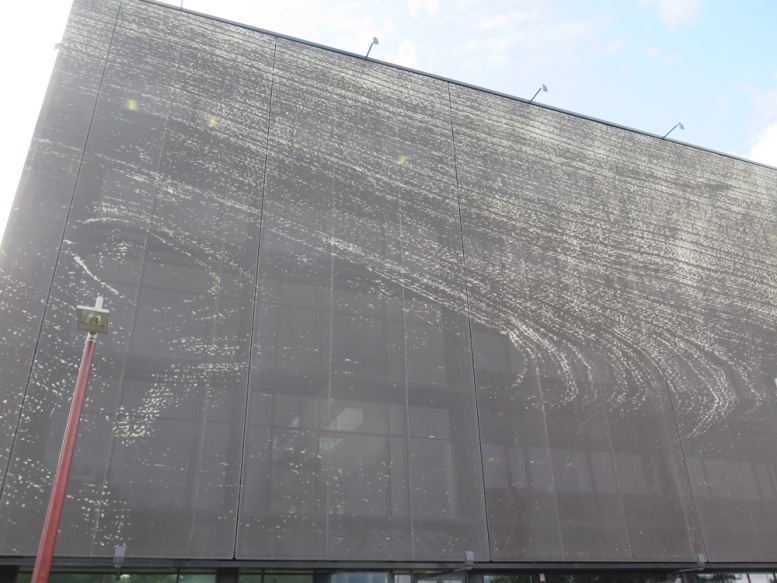 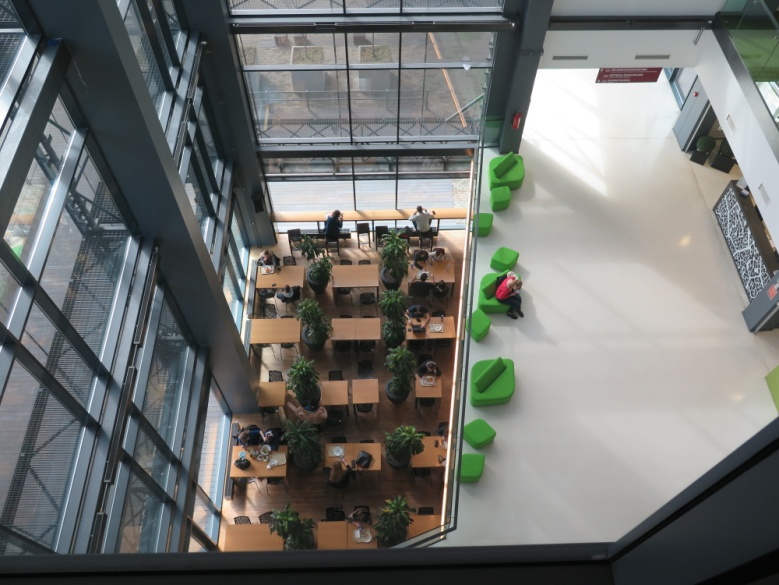 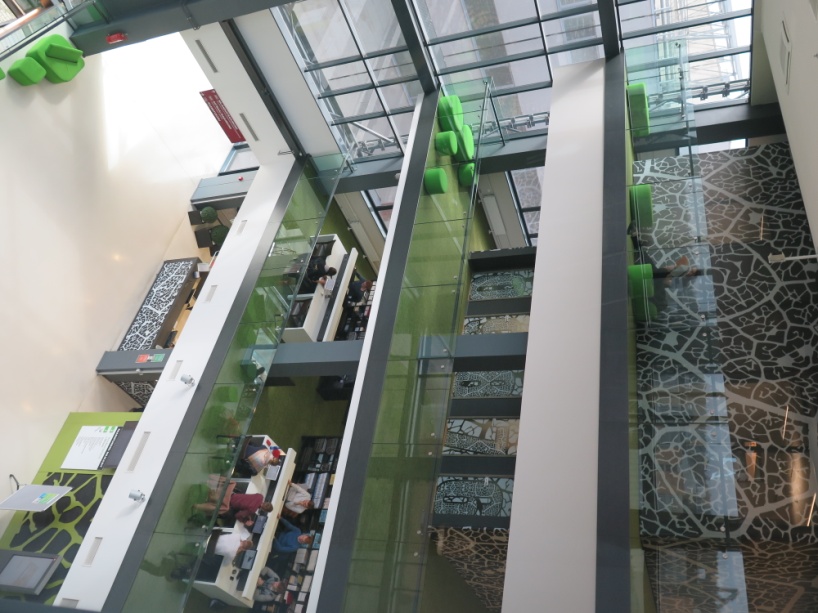 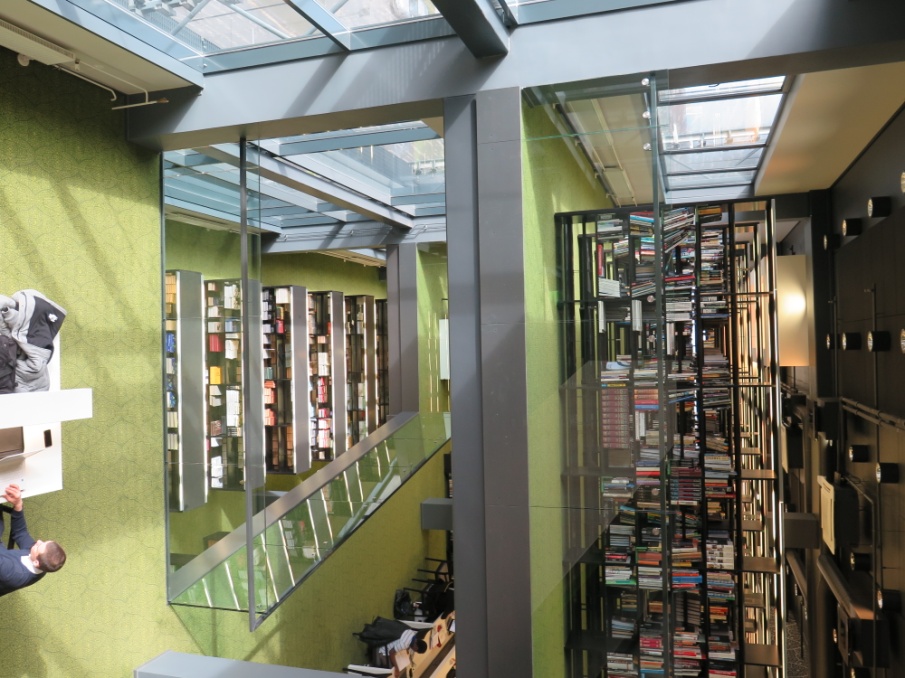 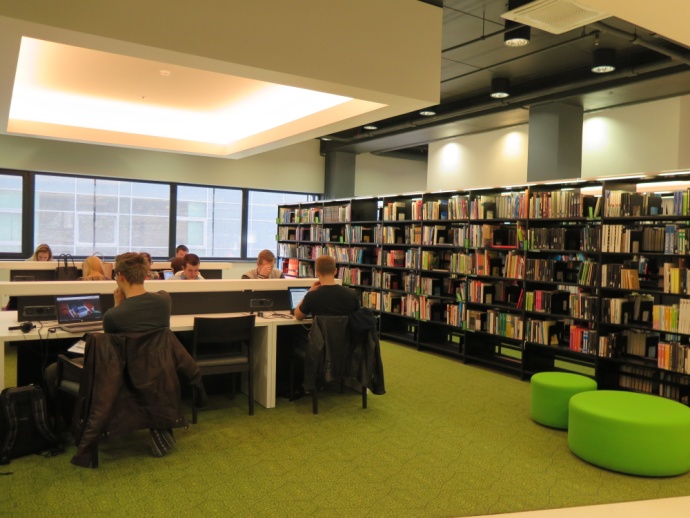 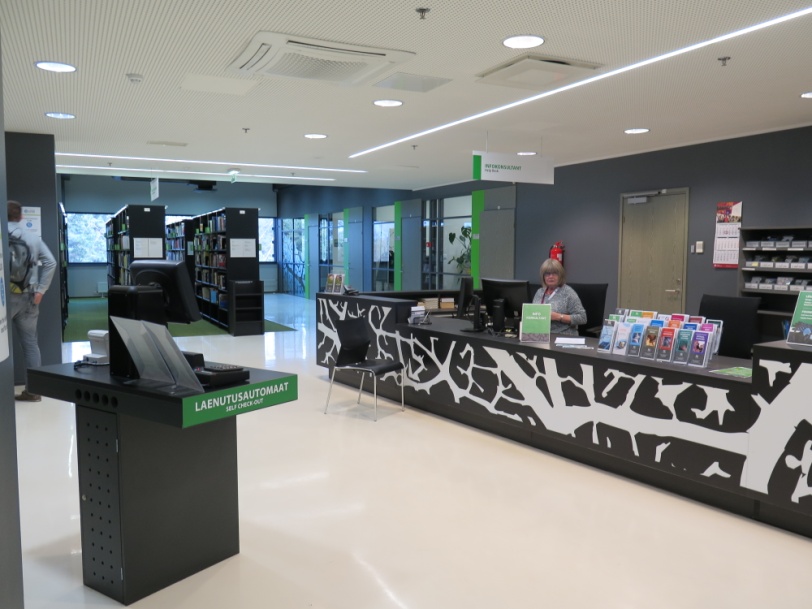 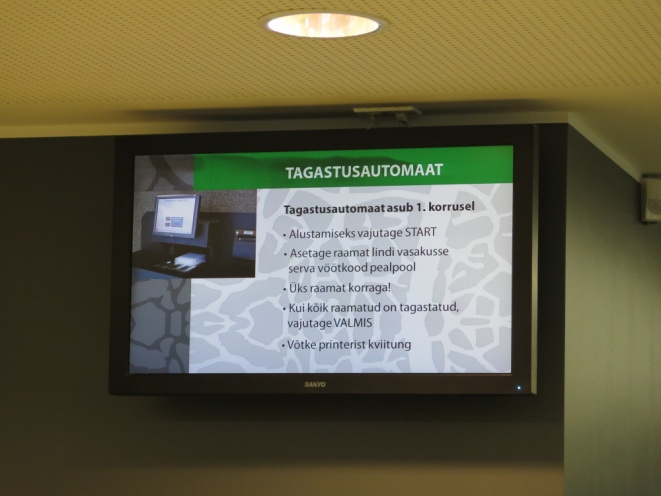 Jméno a příjmení účastníka cestyKarolína KošťálováKarolína KošťálováPracoviště – dle organizační struktury1. 2. 3.1. 2. 3.Pracoviště – zařazeníDůvod cestyReciproční návštěva Národní knihovny EstonskaReciproční návštěva Národní knihovny EstonskaMísto – městoEstonskoEstonskoMísto – zeměTallinnTallinnDatum (od-do)18. 4. 2016 – 22. 4. 201618. 4. 2016 – 22. 4. 2016Podrobný časový harmonogramSpolucestující z NKLenka VálkováLenka VálkováFinanční zajištěníRozpočet NK ČR, reciprocitaRozpočet NK ČR, reciprocitaCíle cestyZískání zkušeností pro činnost oddělení, účast na konferenci „Library networks in Estonia and beyond – missions and visions“Získání zkušeností pro činnost oddělení, účast na konferenci „Library networks in Estonia and beyond – missions and visions“Plnění cílů cesty (konkrétně)Program a další podrobnější informace19. 4. - 20. 4. – návštěva Národní knihovny Estonska (Eesti Rahvusraamatukogu) Obecné informace o knihovně:založena 1918nová budova od roku 1993cca 5 000 000 dokumentůuživatelé: především studenti Online katalog ESTER (https://www.ester.ee)článková databáze ISE (http://ise.elnet.ee )Digitální knihovna: DIGAR (http://www.digar.ee/arhiiv/en) Registrace je zdarma, je možné se registrovat onlineDo knihovny je možné vstoupit i bez průkazu – každý návštěvník bez průkazky dostane od ochranky „nálepku“16 studoven, celkem 600 studijních místVěk pro přístup do knihovny není omezen. Absenční půjčování možné od 18 let věku.Absenční půjčováníod r. 2009 NK umožňuje absenční výpůjčky knih vydaných po r. 1946 -  v případě, že jde o fond uložený ve skladechod ledna 2016 je možná absenční výpůjčka i z příručních knihoven ve studovnách – pouze na 3 dny a jen zahraniční knihy vydané po roce 1996září 2015 – otevřeli po renovaci 5. patro, které má charakter otevřenějších prostor – na rozdíl od dalších studoven není určeno jen pro tichou práci.Správa příručních knihoven v jednotlivých studovnáchnové tituly do příruček vybírají pracovníci příslušné studovny, fungují jako oboroví knihovníci specializovaní na konkrétní oboryČást fondu mají jednotlivé studovny uloženy v příručních skladech, které jsou zpravidla přístupné i čtenářům.NK má vlastní zákon, řídí ji několikačlenná rada, v níž jsou zástupci ministerstva, parlamentu i knihovnické obce.19. 4. 2016 Informační a bibliografické služby uživatelům, meziknihovní služby a digitální knihovny, Služba  Ask Us. Katalog ESTER. (Külli Solo, vedoucí výpůjčního oddělení)Online katalog ESTER – společný katalog pro 16 hlavních knihoven v Estonsku (konsorcium ELNET). Katalog knih, časopisů, not, elektronických zdrojů a dalších druhů dokumentů.  Integrovaný knihovní systém Sierra/Millennium. Článková databáze ISE – na vytváření databáze spolupracuje 14 knihoven zapojených do konsorcia ELNET (http://www.elnet.ee/elnet20/en/).  Databáze spuštěna v roce 2009. Články z novin, časopisů a periodik, seriálových publikací a sborníků. S archivem do roku 1990. U článků, které byly vydavatelem uvolněny, je možný volný fulltextový přístup. Denně je do databáze přidáno okolo 200 nových článků. Digitální knihovna DIGAR – obsahuje knihy, noviny, časopisy, mapy, noty, fotografie a pohledy. Dokumenty jsou dohledatelné přes online katalog ESTER. Některé dokumenty volné, jiné dostupné pouze   v knihovně. Digitalizace nových dokumentů. Smlouva s některými vydavateli – některé i nové dokumenty jsou díky těmto smlouvám volné. Volné dokumenty ke stáhnutí ve formátu PDF. Meziknihovní služba – zahraniční meziknihovní služby si zařizuje každá knihovna v Estonsku sama.Služba „Ask us“. Dotazy prostřednictvím e-mailu, telefonu  a chatu. Odpověď do 24 hodin. Pomoc s dohledáním dokumentů, informace o knihovně, databázích a službách a zodpovídání faktografických dotazů.  Studovna práva  (Karmen Linask, Head of Parliamentary Information Centre) -  6. patroNK je zároveň parlamentní knihovnou – slouží veřejnosti i estonskému parlamentu, v budově parlamentu dále funguje i samostatná studovnaNK je ze zákona také právní knihovnouv rámci své činnosti sestavují biografické přehledy členů parlamentu, publikace o parlamentu, zpracovávají článkovou bibliografii, bibliografii z oblasti práva, sledují týdenní písemné výstupy členů parlamentuNK zpracovala vlastní politiku aplikace AZ na digitalizované dokumenty. Digitalizované dokumenty jsou zpřístupňovány ve třech úrovních s odstupňovaným zabezpečením: autorizované terminály v NK umožňující pouze čtení digitalizovaných dokumentů (dokumenty mladší 10 let), digitalizované dokumenty dostupné pouze v NK (dokumenty starší 10 let), volně přístupné (noviny, časopisy vydané před 70 a více lety)  Hlavní studovna  (Enel Eestleol, ved.  studovny) – 7. patrovolný výběr 15 000 sv., 2 000 časopisů (přímo ve studovně dostupná tři poslední čísla, 26 titulů zahraničních novin (uchovávají se 3 roky)98 studijních místkopírka se skeneremspeciální studovny zaměřené na Švýcarsko, Rakousko a Německo – 7. patrozaloženy v polovině 90. let ve spolupráci s ambasádami, Goethe Institutem (německá studovna)z volného výběru v těchto speciálních studovnách jsou možné absenční výpůjčky, výpůjčky CDStudovna humanitních věd (Krõõt Liivak, ved. studovny) – 7. patro. volný výběr 30  000 sv. (včetně periodik)u pultu se střídají 4 pracovníci po 2,5 hodinách, kromě služby ve studovně se věnují zodpovídání dotazů (e-mail, chat), součást pracovní náplně tvoří i excerpce pro  článkovou bibliografii ISE  (http://ise.elnet.ee/search) a zpracování záznamů do ISEe- knihy – ve volném výběru informace o dostupnosti e-knihy k danému tématu v podobě záložky mezi knihami Referenční centrum (Mare Kurvet, vedoucí studovny)prostory studovny byly renovovány v létě 2015, volnější režim, studovna není striktně tichá, čtenáři si mohou přinést do prostor pitípohodlný nábytek, volná wifi a dostupné počítače. K internetu se zde  uživatelé přihlašují sami. kopírovací služby  - buď samoobslužné nebo za pomoci obsluhy – na počkání.nově součástí studovny i prostory pro dětiStudovna sociálních věd (Kristiina Kaju, vedoucí pracovní skupiny, Parliamentary Information Centre) – 5. patrostudovna zaměřená na ekonomii, politologii, sociologiisoučástí samostatně vyčleněná studovna Evropské unieStudovna vzácných tisků a archiv (Liis Tamm, vedoucí studovny)přístup do studovny mají pouze registrovaní čtenářihistorické sbírky – dokumenty do roku 1861archivní sbírky estonských dokumentů (dokumenty od roku 1861) – mají charakter konzervačních fondůdigitalizované dokumenty jsou zpřístupňované v archivu DIGARindividuální studovny5 studoven - různé velikosti – od prostor pro  1-2 uživatele pro skupinové (až  12 osob)označeny podle barevindividuální studovny je možné rezervovat 2x týdně na 3 hodiny zdarma, při delší rezervaci je poplatek 20 EUR/hod.rezervace studoven přes webmístnost  s pianem  a audio-vizuální místnost pro přehrávání hudby a videí. o tyto prostory je ze strany uživatelů velký zájemStředa – 20. dubna9.30-10.00 setkání s ředitelkou Národní knihovny Estonska  Janne Andresoo10.00 Studovna umění a hudby (Katre Riisalu ) – 8. patrove studovně dokumenty k umění, fotografii a architektuřesbírka estonských pohlednic od konce 19. stoletísbírka plakátů od roku 1945sbírka originálů estonských ilustracísbírka exlibrisHudební oddělení – zaměřeno převážně na estonskou hudbu, sbírka klasické hudby a sbírky se v současnosti rozšiřují i o jiné hudební stylyvyhrazený prostor pro poslech hudby z CD-Romů a LP desekve fondu některé osobní archivy estonských hudebníků 11.00 Marketing (Terje Talv, Marketing and Communications Manager)propagace služeb a novinek v knihovně prostřednictvím newsletteru zasílaného čtenářům přes e-mailpůlročně? vydávají též časopis, který je volně k prodejitematická školení pro uživatele - zdarmapořádání častých kulturních akcíknihovna slouží též jako galerieTechnická univerzitní knihovna v Tallinnunová budova, součástí studentského kampusu  – otevřená v roce 2009otevřený prostor studovenvíce než 700 000 dokumentů z toho přes 210 000 ve volném výběru nákup velkého spektra licencovaných databází čtenářský průkaz stojí  1,30 €vstup do prostor- samostatně na základě načtení čtenářského průkazu průměrně 1000 návštěvníků denně500 míst ke studiuk dispozici je zde okolo 100 počítačů 10 kiosků pro práci s katalogem6 skupinových studoven 26 individuálních studijních buněkonline katalog ESTER (členy konsorcia ELNET)absenční výpůjčky jsou omezeny počtem 25 dokumentůinformace o novinkách – pomocí obrazovek v prostorách knihovny – každý týden nový programkopie za poplatek, volné skenovaní - bez poplatkůNárodní dětská knihovnavychází z povinného výtisku – dětské literaturyspolupráce s pedagogy kromě klasického půjčování dokumentů dětem celá řada aktivit – divadlo, hry, tvoření a další různé akcesoučástí knihovny muzeum estonské dětské knihy a ilustraceČtvrtek – 21. dubnaKonference „Library networks in Estonia and beyond – missions and visions“11:15 příspěvek: Diversity despite limited resources - solutions of a small country -Sveinbjörg Sveinsdottir, Managing Director, Consortium of Icelandic Librariesfungování Národní knihovny a knihoven na Islandu (Jednotný katalog, společný portál  NEITIR.IS, databáze časopisů (HVAR.IS)11:45 -Transforming the user experience
Leif Pedersen, Executive Vice President, Innovative Interfaces Inc. (vize fungování knihoven v budoucnosti – online služby, chytré telefony a aplikace, změna vyhledávání v katalogu – vyhledávání jako v Googlu, nutná změna infrastruktury dat, personalizace služeb a nabídky knihoven, knihovna jako místo setkávání, přístupu k e- dokumentům, poskytovatel dalších služeb)12:15 Towards an Open Post-digital Library – ensuring the future information availability
Jarmo Saarti, Library Director, University of Eastern Finland12:35 Library system in Lithuania
Eugenijus Stratilatovas, Head of Strategic Project (fungování  litevského knihovnictví, digitalizace, vytváření modelu kompetencí, katalogy a portály)Management Department, National Library of Lithuania13:00Coherence at Scale
Elliott Shore, Executive Director, Association of Research Libraries (spolupráce vědeckých knihoven v USA a vize o budoucnosti těchto knihoven)13:30National Public Library Strategy and the Single Library Management System
Eva McEneaney, Executive Librarian, Libraries Development, Local Government Management Agency, Ireland
Brendan Teeling, Deputy City Librarian, Dublin City Library and Archive, Ireland (příspěvek přes Skipe – horší kvalita nedokončeno)19. 4. - 20. 4. – návštěva Národní knihovny Estonska (Eesti Rahvusraamatukogu) Obecné informace o knihovně:založena 1918nová budova od roku 1993cca 5 000 000 dokumentůuživatelé: především studenti Online katalog ESTER (https://www.ester.ee)článková databáze ISE (http://ise.elnet.ee )Digitální knihovna: DIGAR (http://www.digar.ee/arhiiv/en) Registrace je zdarma, je možné se registrovat onlineDo knihovny je možné vstoupit i bez průkazu – každý návštěvník bez průkazky dostane od ochranky „nálepku“16 studoven, celkem 600 studijních místVěk pro přístup do knihovny není omezen. Absenční půjčování možné od 18 let věku.Absenční půjčováníod r. 2009 NK umožňuje absenční výpůjčky knih vydaných po r. 1946 -  v případě, že jde o fond uložený ve skladechod ledna 2016 je možná absenční výpůjčka i z příručních knihoven ve studovnách – pouze na 3 dny a jen zahraniční knihy vydané po roce 1996září 2015 – otevřeli po renovaci 5. patro, které má charakter otevřenějších prostor – na rozdíl od dalších studoven není určeno jen pro tichou práci.Správa příručních knihoven v jednotlivých studovnáchnové tituly do příruček vybírají pracovníci příslušné studovny, fungují jako oboroví knihovníci specializovaní na konkrétní oboryČást fondu mají jednotlivé studovny uloženy v příručních skladech, které jsou zpravidla přístupné i čtenářům.NK má vlastní zákon, řídí ji několikačlenná rada, v níž jsou zástupci ministerstva, parlamentu i knihovnické obce.19. 4. 2016 Informační a bibliografické služby uživatelům, meziknihovní služby a digitální knihovny, Služba  Ask Us. Katalog ESTER. (Külli Solo, vedoucí výpůjčního oddělení)Online katalog ESTER – společný katalog pro 16 hlavních knihoven v Estonsku (konsorcium ELNET). Katalog knih, časopisů, not, elektronických zdrojů a dalších druhů dokumentů.  Integrovaný knihovní systém Sierra/Millennium. Článková databáze ISE – na vytváření databáze spolupracuje 14 knihoven zapojených do konsorcia ELNET (http://www.elnet.ee/elnet20/en/).  Databáze spuštěna v roce 2009. Články z novin, časopisů a periodik, seriálových publikací a sborníků. S archivem do roku 1990. U článků, které byly vydavatelem uvolněny, je možný volný fulltextový přístup. Denně je do databáze přidáno okolo 200 nových článků. Digitální knihovna DIGAR – obsahuje knihy, noviny, časopisy, mapy, noty, fotografie a pohledy. Dokumenty jsou dohledatelné přes online katalog ESTER. Některé dokumenty volné, jiné dostupné pouze   v knihovně. Digitalizace nových dokumentů. Smlouva s některými vydavateli – některé i nové dokumenty jsou díky těmto smlouvám volné. Volné dokumenty ke stáhnutí ve formátu PDF. Meziknihovní služba – zahraniční meziknihovní služby si zařizuje každá knihovna v Estonsku sama.Služba „Ask us“. Dotazy prostřednictvím e-mailu, telefonu  a chatu. Odpověď do 24 hodin. Pomoc s dohledáním dokumentů, informace o knihovně, databázích a službách a zodpovídání faktografických dotazů.  Studovna práva  (Karmen Linask, Head of Parliamentary Information Centre) -  6. patroNK je zároveň parlamentní knihovnou – slouží veřejnosti i estonskému parlamentu, v budově parlamentu dále funguje i samostatná studovnaNK je ze zákona také právní knihovnouv rámci své činnosti sestavují biografické přehledy členů parlamentu, publikace o parlamentu, zpracovávají článkovou bibliografii, bibliografii z oblasti práva, sledují týdenní písemné výstupy členů parlamentuNK zpracovala vlastní politiku aplikace AZ na digitalizované dokumenty. Digitalizované dokumenty jsou zpřístupňovány ve třech úrovních s odstupňovaným zabezpečením: autorizované terminály v NK umožňující pouze čtení digitalizovaných dokumentů (dokumenty mladší 10 let), digitalizované dokumenty dostupné pouze v NK (dokumenty starší 10 let), volně přístupné (noviny, časopisy vydané před 70 a více lety)  Hlavní studovna  (Enel Eestleol, ved.  studovny) – 7. patrovolný výběr 15 000 sv., 2 000 časopisů (přímo ve studovně dostupná tři poslední čísla, 26 titulů zahraničních novin (uchovávají se 3 roky)98 studijních místkopírka se skeneremspeciální studovny zaměřené na Švýcarsko, Rakousko a Německo – 7. patrozaloženy v polovině 90. let ve spolupráci s ambasádami, Goethe Institutem (německá studovna)z volného výběru v těchto speciálních studovnách jsou možné absenční výpůjčky, výpůjčky CDStudovna humanitních věd (Krõõt Liivak, ved. studovny) – 7. patro. volný výběr 30  000 sv. (včetně periodik)u pultu se střídají 4 pracovníci po 2,5 hodinách, kromě služby ve studovně se věnují zodpovídání dotazů (e-mail, chat), součást pracovní náplně tvoří i excerpce pro  článkovou bibliografii ISE  (http://ise.elnet.ee/search) a zpracování záznamů do ISEe- knihy – ve volném výběru informace o dostupnosti e-knihy k danému tématu v podobě záložky mezi knihami Referenční centrum (Mare Kurvet, vedoucí studovny)prostory studovny byly renovovány v létě 2015, volnější režim, studovna není striktně tichá, čtenáři si mohou přinést do prostor pitípohodlný nábytek, volná wifi a dostupné počítače. K internetu se zde  uživatelé přihlašují sami. kopírovací služby  - buď samoobslužné nebo za pomoci obsluhy – na počkání.nově součástí studovny i prostory pro dětiStudovna sociálních věd (Kristiina Kaju, vedoucí pracovní skupiny, Parliamentary Information Centre) – 5. patrostudovna zaměřená na ekonomii, politologii, sociologiisoučástí samostatně vyčleněná studovna Evropské unieStudovna vzácných tisků a archiv (Liis Tamm, vedoucí studovny)přístup do studovny mají pouze registrovaní čtenářihistorické sbírky – dokumenty do roku 1861archivní sbírky estonských dokumentů (dokumenty od roku 1861) – mají charakter konzervačních fondůdigitalizované dokumenty jsou zpřístupňované v archivu DIGARindividuální studovny5 studoven - různé velikosti – od prostor pro  1-2 uživatele pro skupinové (až  12 osob)označeny podle barevindividuální studovny je možné rezervovat 2x týdně na 3 hodiny zdarma, při delší rezervaci je poplatek 20 EUR/hod.rezervace studoven přes webmístnost  s pianem  a audio-vizuální místnost pro přehrávání hudby a videí. o tyto prostory je ze strany uživatelů velký zájemStředa – 20. dubna9.30-10.00 setkání s ředitelkou Národní knihovny Estonska  Janne Andresoo10.00 Studovna umění a hudby (Katre Riisalu ) – 8. patrove studovně dokumenty k umění, fotografii a architektuřesbírka estonských pohlednic od konce 19. stoletísbírka plakátů od roku 1945sbírka originálů estonských ilustracísbírka exlibrisHudební oddělení – zaměřeno převážně na estonskou hudbu, sbírka klasické hudby a sbírky se v současnosti rozšiřují i o jiné hudební stylyvyhrazený prostor pro poslech hudby z CD-Romů a LP desekve fondu některé osobní archivy estonských hudebníků 11.00 Marketing (Terje Talv, Marketing and Communications Manager)propagace služeb a novinek v knihovně prostřednictvím newsletteru zasílaného čtenářům přes e-mailpůlročně? vydávají též časopis, který je volně k prodejitematická školení pro uživatele - zdarmapořádání častých kulturních akcíknihovna slouží též jako galerieTechnická univerzitní knihovna v Tallinnunová budova, součástí studentského kampusu  – otevřená v roce 2009otevřený prostor studovenvíce než 700 000 dokumentů z toho přes 210 000 ve volném výběru nákup velkého spektra licencovaných databází čtenářský průkaz stojí  1,30 €vstup do prostor- samostatně na základě načtení čtenářského průkazu průměrně 1000 návštěvníků denně500 míst ke studiuk dispozici je zde okolo 100 počítačů 10 kiosků pro práci s katalogem6 skupinových studoven 26 individuálních studijních buněkonline katalog ESTER (členy konsorcia ELNET)absenční výpůjčky jsou omezeny počtem 25 dokumentůinformace o novinkách – pomocí obrazovek v prostorách knihovny – každý týden nový programkopie za poplatek, volné skenovaní - bez poplatkůNárodní dětská knihovnavychází z povinného výtisku – dětské literaturyspolupráce s pedagogy kromě klasického půjčování dokumentů dětem celá řada aktivit – divadlo, hry, tvoření a další různé akcesoučástí knihovny muzeum estonské dětské knihy a ilustraceČtvrtek – 21. dubnaKonference „Library networks in Estonia and beyond – missions and visions“11:15 příspěvek: Diversity despite limited resources - solutions of a small country -Sveinbjörg Sveinsdottir, Managing Director, Consortium of Icelandic Librariesfungování Národní knihovny a knihoven na Islandu (Jednotný katalog, společný portál  NEITIR.IS, databáze časopisů (HVAR.IS)11:45 -Transforming the user experience
Leif Pedersen, Executive Vice President, Innovative Interfaces Inc. (vize fungování knihoven v budoucnosti – online služby, chytré telefony a aplikace, změna vyhledávání v katalogu – vyhledávání jako v Googlu, nutná změna infrastruktury dat, personalizace služeb a nabídky knihoven, knihovna jako místo setkávání, přístupu k e- dokumentům, poskytovatel dalších služeb)12:15 Towards an Open Post-digital Library – ensuring the future information availability
Jarmo Saarti, Library Director, University of Eastern Finland12:35 Library system in Lithuania
Eugenijus Stratilatovas, Head of Strategic Project (fungování  litevského knihovnictví, digitalizace, vytváření modelu kompetencí, katalogy a portály)Management Department, National Library of Lithuania13:00Coherence at Scale
Elliott Shore, Executive Director, Association of Research Libraries (spolupráce vědeckých knihoven v USA a vize o budoucnosti těchto knihoven)13:30National Public Library Strategy and the Single Library Management System
Eva McEneaney, Executive Librarian, Libraries Development, Local Government Management Agency, Ireland
Brendan Teeling, Deputy City Librarian, Dublin City Library and Archive, Ireland (příspěvek přes Skipe – horší kvalita nedokončeno)Přivezené materiály Výroční zpráva Národní knihovny Estonska, letáky a další propagační materiály Výroční zpráva Národní knihovny Estonska, letáky a další propagační materiályDatum předložení zprávyPodpis předkladatele zprávyPodpis nadřízenéhoDatum:Podpis:Vloženo na IntranetDatum:Podpis:Přijato v domácím odděleníDatum:Podpis: